МБУ ДО «Школа искусств» им С. СайдашеваВысокогорского  муниципального районаРеспублики ТатарстанМетодическая разработка«Современные подходы в методике обучения игры на народных инструментах в оркестре, ансамбле в  ДШИ»Автор - Золотарев В.В.преподаватель по классу баяна и ансамбля                                                    2022 годОглавлениеВведениеОсновные группы инструментов оркестра русских народных инструментов, типы и виды ансамблей и оркестровОсновные группы инструментов оркестра русских народных инструментов, типы и виды оркестров и ансамблейФорма и методы обученияПодбор репертуара для ОРНИКонцертное выступлениеУчастие в конкурсеОтчетный концертОркестровая этикаПравила для участников оркестраВоспитательная работаРабота с родителямиЗаключениеСписок литературы
ВведениеСовременные оркестры русских народных инструментов — серьезные творческие коллективы, выступающие на крупнейших концертных площадках в России и за границей.Оркестр русских народных инструментов — оркестр, включающий в свой состав инструменты семейства домр и балалаек, а также гусли, баяны, жалейки и другие русские народные инструменты.Первый подобный коллектив был создан в 1888 году в Санкт-Петербурге балалаечником Василием Васильевичем Андреевым как «Кружок любителей игры на балалайке», после успешных концертов в России и за рубежом получивший название «Великорусского оркестра». После Октябрьской революции оркестры русских народных инструментов получили широкое распространение, и существовали практически повсеместно: в концертных организациях, домах культуры, клубах и т. п.Период становления оркестрового коллектива в ДШИ является, пожалуй, одним из самых сложных. В это время, наряду с большой педагогической и организационной работой, идет серьезная учеба, преодолевается масса трудностей, с которыми приходится сталкиваться. Необходимо терпеливо и доходчиво объяснять участникам важность начатого дела, настойчиво добиваться выполнения намеченного плана работы ансамбля или оркестра. Коллективный характер работы при разучивании и исполнении музыкальных произведений, общность целей и задач, формирование сознательного отношения к делу и чувство ответственности перед исполнительским коллективом делают класс оркестра эффективной формой учебно-воспитательного процесса.Основные группы инструментов оркестра русских народных инструментов, типы и виды оркестров и ансамблейАнсамбль, как форма музыкального исполнительства, представляет значительный интерес по нескольким причинам. Во-первых, руководитель имеет возможность большее количество времени уделить всестороннему воспитанию музыканта - исполнителя. Во-вторых, такой коллектив более мобилен, его удобнее использовать в концертной практике.Начиная работу с ансамблем народных инструментов, руководитель должен определить инструментальный и количественный состав, формируемый из однородных или разнородных инструментов. В настоящее время существуют различные по составу ансамбли народных инструментов.Однородные составы: Унисон домр или балалаек; Дуэт домр, балалаек, гитар и т.д. Трио: две малые домры и альт, балалайки прима, секунда и бас; Квартет: домра малая, две альтовые и домра бас, две домры малые, альтовая и бас, две балалайки примы, альт и бас; Квинтет: две домры малые, две альтовые и бас; две балалайки примы, секунда, альт и бас; Секстет: две домры малые, две альтовые и две басовые; две балалайки примы, секунда, альт, бас и контрабас.Смешанные составы: Дуэты: домра и балалайка, домра и баян, домра и гитара, балалайка и аккордеон, балалайка и баян, балалайка и гитара. Трио: домра, балалайка и баян (гитара), две домры и аккордеон (гитара), две балалайки и баян (гитара). Квартет: домра малая, альтовая, балалайка прима и бас; домра малая, альтовая, гитара и балалайка контрабас и т.д.Наряду с этими составами в практической работе можно использовать удвоенные или утроенные составы. В смешанных составах можно использовать гармоники, трещотки, жалейки и другие народные инструменты, а также инструменты симфонического оркестра.Инструментальный состав оркестра русских народных инструментов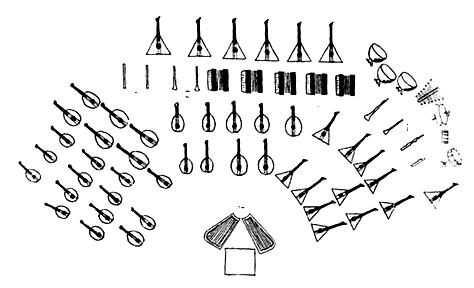 Оркестр русских народных инструментов обычно включает в себя следующие инструменты:1. Трехструнные домры: пикколо, малые, альтовые, басовые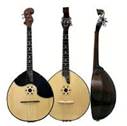 2.  Духовые инструменты: русского происхождения — свирели, жалейки, волынки, владимирские рожки  европейские — флейты, гобои, иногда включаются медные духовые.       3. Используются современные баяны (от двух до пяти): обычно половина из них исполняет мелодию, остальные басовые партии. 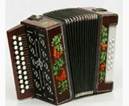 4.  Ударные инструменты: русского происхождения — бубенцы, ложки, трещотки, бубен и т. п. европейские литавры 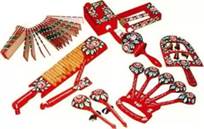 Известно, что ударные инструменты – это украшение любого оркестра. Ударные инструменты поддерживают оркестр в самых кульминационных моментах, позволяют добиться более яркого звучания, сохраняют метроритмическую пульсацию, более полно раскрывают музыкальный образ, содержание произведения. Применение ударных инструментов в оркестре можно разделить на три раздела: подчеркивание динамической кульминации (литавры, тарелки, м. барабан); подчеркивание ритма (м. барабан, бубен, треугольник); колористическое окрашивание (бубенцы, колокольчики, ложки, свистульки, коробочка и т.д.).В русском народном оркестре обычно используются те же ударные инструменты, что и в симфоническом. Все ударные инструменты делятся на: шумовые инструменты и инструменты, которые имеют определенную высоту звука.К инструментам с определенной высотой звука относятся: литавры (в нашем оркестре это большой барабан), колокольчики и ксилофон (металлофон). Инструменты без определенной высоты – треугольник, бубен, малый барабан, трещотки, тарелки, бубенцы и т.д.5.  Гусли клавишные и звончатые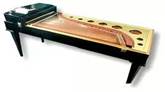 6.  Балалайки: примы, секунды, альтовые, басовые, контрабасовые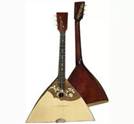 Формирование оркестра, как правило, происходит благодаря уже созданным ансамблям малых форм, то есть к имеющему ансамблю, например, домра с балалайкой, присоединяются ещё несколько других инструментов, духовые и ударные инструменты, затем баяны, аккордеоны и т.д. Таким образом, из любого ансамбля можно сформировать оркестр.В процессе создания коллектива важно установить ряд основных предпосылок его успешной организационной деятельности: наличие участников (музыкантов) или желающих научиться играть на инструментах, наличие материальной базы (помещение, инструментарий, пульты и т.д.), наличие репертуара.Форма и методы обучения Урок – групповое занятие Урок – сводная репетиция Урок – генеральная репетиция Урок – концертное выступлениеПроцесс работы строится с учетом развития музыкальных способностей ученика и приобретенных исполнительских навыков. На индивидуальных занятиях педагоги ведут обучение по двум инструментам: основному и оркестровому.На занятиях отрабатываются оркестровые партии, уделяется внимание расстановке аппликатуры, выбору позиций, отработке штрихов и динамики. Кроме того, все педагоги играют в оркестре, исполняя ведущие партии.Учебная работа в классе оркестра делится на несколько этапов:1.Параллельно с индивидуальным обучением игре на музыкальном инструменте используется групповой метод обучения. В план урока педагог включает игру групп учащихся (по 2, 3, 4 человека в унисон, дуэтом, трио, квартетом, квинтетом, т.е. постепенно усложняя задачи ансамблевой игры).2 .Ансамбль организован. Чувство ансамбля, т.е. умение играть слитно, вместе, приобретается постепенно. Навык вовремя вступить, быстро ориентироваться в смене функций партии ансамбля, слушать соотношение звучности партий задачи весьма сложные, совпадающие с задачами профессионального ансамбля. В самодеятельном ансамбле эти задачи надо решать, используя все имеющиеся формы и методы, взаимопроникновение форм.3.  Детальная «отшлифовка» уже сделанного на II  м этапе. Партии ансамбля соединяются в одно целое. Преобладает форма репетиции. Но до настоящих репетиций еще далеко.Методом обучения - способами работы руководителя и участников коллектива, при помощи которых развиваются способности, являются: проверка знаний, умений и навыков по пройденному и текущему репертуару; познание нового, т.е. изучение новых штрихов, приемов игры, определение рациональной аппликатуры, работа над звуком и правилами чтения нотного текста; закрепление изученного материала, установка единства фразировки, динамики, темпа; выявление характера и содержания произведения; повторение пройденного материала на более высоком художественном уровне.Центральным звеном учебного процесса является познавательная деятельность участников оркестра, закрепленная в концертной практике.Репетиционная и концертная деятельность оркестра строится на принципах равноправия и коллективной ответственности. В процессе творческой деятельности исполнители имеют достаточно возможностей для взаимного контакта.Основные требования, которые практика предъявляет руководителю оркестра, научить играть на музыкальных инструментах, раскрыть индивидуальные способности, воспитать взаимопонимание и направить на согласованное решение общей художественной задачи членов всего коллектива. Подбор репертуара для ОРНИПравильно подобранный репертуара для ОРНИ – дело непростое. Каждый коллектив располагает присущими только ему техническими и художественными возможностями, в соответствии с которыми руководителю и концертмейстеру приходится выбирать пьесы.В репертуаре оркестра должны быть такие пьесы, которые можно было бы исполнять в различных аудиториях, на различных мероприятиях. Каждый концерт – на открытой площадке, смотре-конкурсе и т.д. – требует соответствующих по характеру и содержанию пьес, которыми можно открыть или закрыть соответствующее мероприятие и создать определенное эмоциональное состояние у слушателей.Оркестранты не должны быть равнодушными к исполнению произведений. Одним больше нравятся пьесы медленные, спокойные, другим веселые, быстрые, третьим – торжественные. Все это говорит о том, что при выборе приходится опираться не только на свой вкус, но и учитывать  целый комплекс условий: репертуар должен соответствовать исполнительскому уровню коллектива, быть интересным для участников и слушателей, достаточно разнообразным.Концертное выступлениеБольшое учебно-воспитательное значение имеет концертная практика. Она развивает артистичность, творческое внимание, чувство ответственности, а также служит благородной цели популяризации русских народных инструментов.Концертное выступление – ответственный момент в жизни коллектива. Оно является качественным показателем всей организованной, учебно-творческой и воспитательной работы с оркестром.Умение творчески мыслить, слышать, играть – качества, которые необходимо развивать до выступления, заранее, постепенно, а на концерте их реализовывать, проявлять.Публичное выступление – это всегда праздник для оркестра и вместе с тем экзамен на творческую зрелость. Дирижер оркестра должен не только подготовить коллектив к выступлению с чисто художественной точки зрения, но и вместе с тем с психологической. До выступления оркестрантам надо дать хорошо отдохнуть, объяснив, что такого рода деятельности требует расхода физических сил и энергии. Перед концертом необходимо провести репетицию. Очень внимательно надо отнестись к внешнему виду музыкантов: одежда должна быть праздничной, опрятной.До концерта руководителю следует провести большую организационно- подготовительную работу: определить время генеральной репетиции в концертном зале, ознакомиться со сценой, чтобы определить заранее порядок размещения оркестра, заготовить необходимое количество стульев, проверить наличие орк партий, состояние инструментов и пультов, отрепетировать выход музыкантов, общий поклон при аплодисментах, согласовать с ведущими программу концерта.Во время концертного выступления оркестранты и дирижер переживают иное, чем на репетиции, качественно новое эмоционально-психологическое состояние. Присутствие публики порождает повышенную ответственность за исполнение, особое творческое волнение. Концертное выступление позволяет быстрее, чем репетиционная работа выявить недоработки с оркестром не только художественного, но и организационного порядка. Явка оркестрантов, наличие партий, пультов, стульев на сцене говорят об организации деятельности дирижера и концертмейстера.Интересной формой работы оркестрового коллектива являются лекции - концерты. Для этой формы раб коллективу необходимо иметь в репертуаре произведения разнообразных жанров и различных композиторов: Лекция-концерт на материале творчества одного композитора.  На лекции-концерте можно говорить и об одном жанре: вальсе, марше, песне, использовать произведения многих композиторов.Участие в конкурсеУчастие в смотре или конкурсе ставит перед коллективом задачу показать художественные достижения и в первую очередь уровень исполнительского мастерства. В связи с этим исполняемая программа должна быть разнообразной, включать произведения наиболее удачно исполняемые оркестром, но в то же время соответствовать условиям и требованиям смотра или конкурса.Отчетный концертФорма творческого отчета (отчетный концерт) дает возможность творческому коллективу всесторонне продемонстрировать свои достижения, подвести итог работы. Строить программу следует, чтобы она воспринималась с интересом. Чтобы избавить программу от монотонности, следует пьесы кантиленного характера чередовать с подвижными, быстрыми. С целью большего разнообразия желательно наличие сольных и ансамблевых номеров. Программа концерта составляется по принципу постепенного нарастания с тем, чтобы в конце привести к кульминации.При составлении программы можно руководствоваться следующим: в начале яркое, броское произведение торжественного характера; малознакомое произведение, исполнение которого использует цель пропаганды и знакомство с новинками музыкальной литературы для оркестра; аккомпанемент солисту или инструменталисту; для окончания выступления следует взять масштабное произведение и в то же время, легко воспринимаемое слушателями.Оркестровая этикаОркестр – это группа музыкантов, играющих вместе. Оркестр – коллективное исполнительство, где каждый, сохранив свою индивидуальность, вместе с тем подчиняется общим задачам в воплощении авторского замысла. Не легко ощущать себя частью целого. В чем может проявляться творческий почерк оркестра?Творческий почерк проявляется в оформлении рабочих оркестровых папок, в оформлении костюмов, в строгой дисциплине.Оркестровая репетиция начинается, как правило, с тщательной настройки инструментов. Предварительная настройка необходима для приведения к единому эталону высоты всех инструментов оркестра с целью чистого интонирования.Оркестрант должен знать дирижерские жесты: играть по руке, понимать указания дирижера и выполнять их.Правила для участников оркестра1.  Приходить на репетицию не опаздывая, на концерты за час.2. Одежда оркестранта для концертных выступлений должна быть опрятной и состоять из белой рубашки, черных брюк, начищенных туфель.3.   Старшие оркестранты должны помогать младшим в подготовке инструмента, сборке пюпитра.4.  Хорошо знать дирижерские жесты, строго их выполнять.5.  Во время репетиций не отвлекаться, не разговаривать с соседом, отключить мобильные телефоны.6.   Быть настойчивым и терпеливым в преодолении оркестровых трудностей, старательно исполнять свои оркестровые партии.7.    Строго соблюдать правила правильной посадки во время игры, сидя: корпус держать прямо, не сутулиться, инструмент чуть опущен к полу, ступни ног плотно прижаты к полу, пальцы, округленные на кнопках инструмента и т. д.8.   На сцену выходить друг за другом, без суеты.9.  После выступления красиво поклониться и покинуть сцену.10.   После окончания репетиции аккуратно сложить инструменты в футляр, поставить стулья и пюпитры на место, собрать ноты, сложить в оркестровые папки и сдать их обязательно дирижеру.              11..Бережно относиться к оркестровым папкам.Воспитательная работаУчастие в оркестре русских народных инструментов активно вовлекает учащегося в творчество и оказывает воздействие на его внутренний мир, психологические установки, эмоционально-нравственную культуру. Приобщаясь к искусству, ученик сознательно или бессознательно, воспринимает, познает, истолковывает его, выказывает тем или иным образом свое отношение к нему и через него формирует свое отношение ко всему окружающему. Процесс воспитания – сложный процесс, обусловленный целым рядом факторов и включающий в себя несколько этапов.На первом этапе вырабатывается нравственная и эстетическая ориентация только в области художественных явлений. На втором – полученная из художественных произведений эмоционально-чувственная, нравственно-эстетическая информация переводится в целевые установки личности. На третьем – происходит их переосмысление и изменение действий учащегося в соответствии с выработанными новыми установками. Учебно - воспитательная работа в оркестре начинается с приходом в него первых участников коллектива. Главной задачей руководителя является развитие личности в коллективе. Чтобы стать мастером своего дела, ему надо овладеть основами методики преподавания и практическими путями воспитания и обучения. Руководитель призван воспитывать и развивать творческие способности участников, анализировать достижения и неудачи, поддерживать развитие полезных и предотвращать возникновение отрицательных черт и качеств личности.В малом коллективе, каким является ансамбль, особо остро стоят вопросы личностных качеств участников: - профессиональная направленность; - возраст; - прошлый опыт (жизненный и художественный); - образовательный уровень; - психология; - чувство коллективизма.Как воспитатель и педагог руководитель должен внимательно изучать успехи и недостатки каждого участника, чутко вникать в мир его личных переживаний, устанавливать атмосферу полного доверия между участниками. Такие отношения в ансамбле способствуют наиболее полному творческому росту и художественному развитию участников и всего коллектива.Работа с родителямиТолько от позиции родителей во многом зависит успех в воспитании музыкальной культуры у обучающихся. Чувствуя большую заинтересованность со стороны родителей, ребенок с большим старанием и интересом, настойчивостью и добросовестностью осваивает азы муз инструмента.Для знакомства с системой работы преподавателя проводятся личные беседы с родителями на тему организации занятий, посещения мероприятий, репетиций и концертных выступлений. Для повышения интереса со стороны родителей к успехам детей проводятся творческие отчеты коллектива, школьные концерты, на которые приглашаются родители обучающихся.ЗаключениеОркестр русских народных инструментов — оркестр, включающий в свой состав инструменты семейства домр и балалаек, а также гусли, баяны, жалейки и другие русские народные инструменты. Современные оркестры русских народных инструментов — серьезные творческие коллективы, выступающие на крупнейших концертных площадках в России и за границей. Репертуар является основой творческого роста самодеятельного коллектива и важным средством идейно-эстетического воспитания участников. Формирование репертуара определяется также и теми конкретными задачами, которые pешает эстрадный коллектив на данном этапе, уровнем музыкальной подготовки его участников.Отбирая произведения для учебной и творческой деятельности оркестра или ансамбля, нужно иметь в виду, насколько содержателен сам музыкальный материал, над которым будут работать участники и насколько он способствует развитию музыкально-творческих способностей.Список литературы1.     Аверин В. А. История исполнительства на русских народных инструментах: Курс лекций. – Красноярск: гос. Ун-т.:Краноярс: КрасГУ, 2002. – 296 с.2.     Александров А. Школа игры на трехструнной домре. Изд. Музыка. – М.: Изд. Музыка, 1990. – 160 с.3.     Информационные бюллетень «Народник» № 1-58./Ред.-сост. В. Новожилов, В. Петров. – М.: Музыка, 1998-2007.4.     Имханицкий М. И. История исполнительства на русских народных инструментах. Учеб. Пособие для вузов и уч-щ. – М.: Изд-во РАМ им. Гнесиных, 2002. – 351 с.5.     Имханицкий М. И. Становление струнно-щипковых народных инструментов в России. Учебное пособие. – М.: РАМ им. Гнесиных, 2008. – 360 с.6.     Каргин А. Работа с самодеятельным оркестром русских народных инструментов. – М.: Музыка, 1982. – 159 с.7.     Чунин В. Школа игры на трехструнной домре.– М.: Изд. Музыка, 2000.8.        Чунин В. Современный русский народный оркестр. Методическое пособие для руководителей самодеятельных коллективов. – М.: Музыка, 1981. – 96 с.